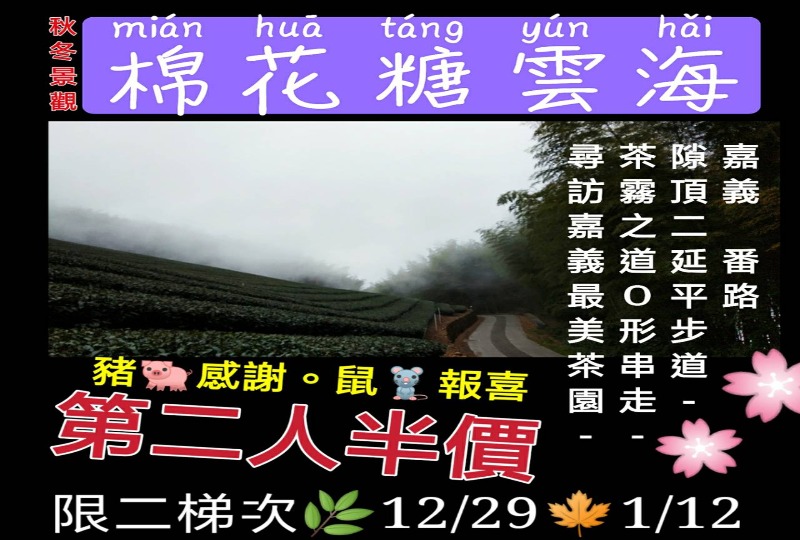 責任執行:家樂福旅行社國旅部07-8150600交通部觀光局5616號▋接觸淺山生態的窗口，開啟人與林業的對話，實踐友善環境綠生活 ▋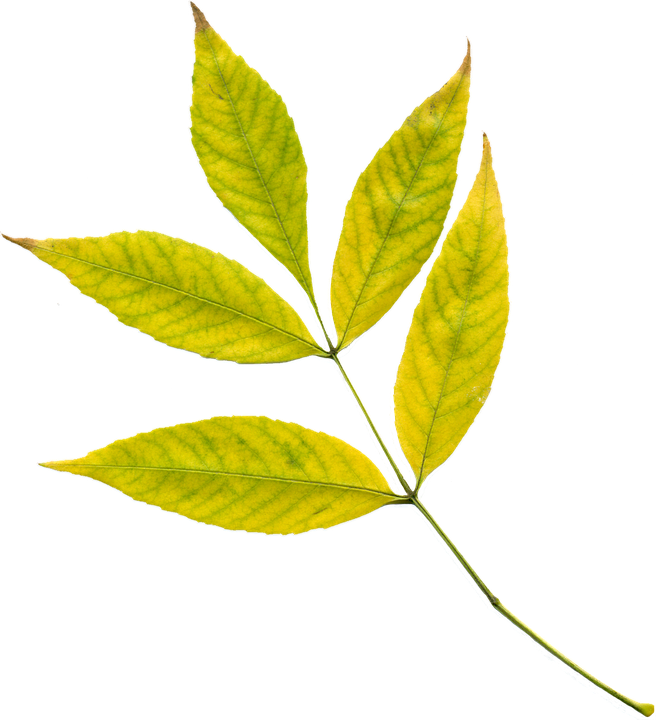 出發—觸口自然教育中心(預約申請森活急轉彎解說活動)-阿里山公路(路經天長地久橋)-隙頂觀景台X二延平山步道(觀雲平台~阿里山隙頂雲海~隙頂之星步道~茶霧之道)全程約2.5-3小時—約15:30下山-萬客香牛嘎糖正港台灣味山下休息後—回程搶報名平均648元/人 第二人半價●單人報名每座位收864元 ●包含：來回車資、履約+旅責雙保險、早(三明治或熱包子)、午(在地便當)、黃昏晚(西點餐盒)、履約旅責雙保險、稅金 ●不包含：司機領隊勞務服務100元/位●本團體因屬活力滿滿團以21/33/43人座交通工具為使用標準